Publicado en  el 04/08/2016 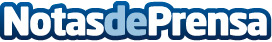 Maquillaje rápido en pocos minutosDatos de contacto:Nota de prensa publicada en: https://www.notasdeprensa.es/maquillaje-rapido-en-pocos-minutos_1 Categorias: Moda Sociedad http://www.notasdeprensa.es